 * Fabulous Beasts *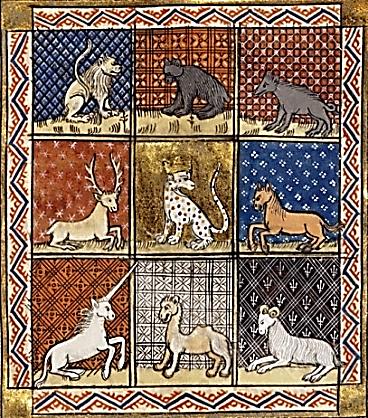  Arthur Chapin                                         Table of ContentsThe Tufted Puffin     4Chicken     6The Antidote to Moles     7Woodchuck     8Rats in the Attic Library     10Maxims and Reflections of La Poochefoucauld    12Small Threnody     14Minuscule Elegy     16Cortège     17Monster Movie     20King Rex the Tyrant    22David Graybeard and the Kerosene Cans     25The Ancient Origins of Erotic Art    27Happy Dancer     28Golden Retriever on a Sunday Morning     29ZephyrGrand Entrance     32Personality Profile     33Genealogy     34New England Gnomics     35In Catilinam     36Empty Bowl     37Conscientious Engineer     38Poem: Her Tongue, How It Sticks Out     39Skeletonics     40Nine Life Slices     42Triolets from the Garden of Zephyr     	1. Butterfly     44	2. Mockingbird     45	3. Catnip Patch     46	4. Waldo and Michel     47Scratching Post     48Cuisine Beguine     49Gardening Tip     50Leave Me Alone     51Will and Testament     52Where Do Good Cats Go?     54As the Crow Flies     56The Tufted Puffin A tufted puffin, on the Island of Baffin,Once saw a man eating a toasted muffin.“How strange,” thought the puffin, “to see a manEat a toasted muffin on the Island of Baffin!”But friends! That timorous tufted puffinWas hungry, and desired that muffin.And so, with a tentative, worried look(The customary look of the tufted puffin),He slowly approaches the man with the muffin.(A tufted puffin, you see, doesn’t oftenEncounter a muffin or a man.)“Please, sir,” he asks, shyly eyeing the muffin,“I know I’m…just a…tufted…puffin,But might I have some toasted…muffin?“Some toasted muffin, did you say?”Blusters the man. “You’re a tufted puffin!“What? Give you a piece of toasted muffin?I’d just as soon dine on roasted puffin!”He thunders, and frightens the bashful bird,Who wishes he’d never set eyes on that muffin,Toasted or cold. He goes fluttering off inA sputtering funk, the poor flustered puffin,Off from his perch on Baffin Rock(A place to which puffins repair rather often),And now he is far out at sea, out at sea!Where the wind-battered waves toss furiously.Ah! Pity that ruffled, buffeted puffin,Lashed by the wind and the spray of the sea!“I wish I had never laid eyes on that muffin!I’d be back on my perch, where a tufted puffinBelongs, somewhat hungry, it’s true, but safeAnd dry—though bereft, indeed, of a muffin,Toasted or cold. It’s unlikely to soften,The heart of that hard-hearted man with the muffin.I suspect it’s as hard as Baffin Rock,Which water and wind will never soften.But wait! After all, I’m a TUFTED PUFFIN,With a gullet to cram fish and other foodstuff in,And wings as well. Suppose I justSwoop down on the man, like a dive-bombing puffin,And simply make off with that toasted muffin?”Which he did.—And the man, who had more than enough inHis two hands to feed both himself and the puffin,Ended up with—and this is the moral—…nuffin.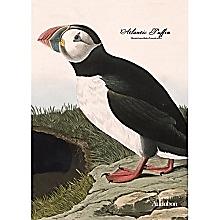 Chicken Scratching the groundAs if earth had an itch,With gallinaceous twitchIt bickers aroundIts feeding place—So busy, not in the leastLike those great birds who feastOn gulps of space.Ah! What memorialSave yolk on a dishOr two halves of a wishFor the rasorial?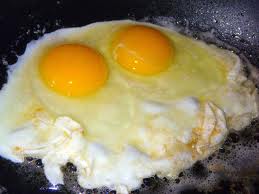 The Antidote to MolesThe antidote to molesConsists of dropping down their holesThick tufts of human hair(It acts like itching powder there),Some castor oil (the stuff will stickTo fur in a thick, stubborn slick),And, finally, if these measures fail,A seven-week-old gilded staleOf human urine. The mole’s mateWill kick him out. Henceforth his fateWill be to writhe in dirt, scratching At skin that won’t stop itching,Digging out blood that will refuseTo clot, mingled with oily ooze—Thus he’ll go slickly, itchily slinkingOff to die somewhere, blind, unloved, and stinking.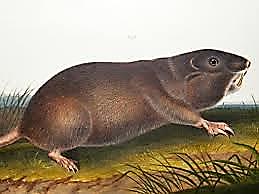 Woodchuck Nietzsche the gardener says,An estimable enemyReturns your gaze.If I must have a foe,Let it be an Über-RodentOr Overcrow.A certain foe of mineSubverts my plot—an underminingCatiline,A groundhog none can kill.Smoke bombs and poison pellets onlyInflame his Will.And if I quarantineInside a chicken-wire cageMy leafy green,He sizes up the hoard,Pops up from underneath and drags The smorgasbordDown through an earthen drain.What stratagem could stump his extra-Moral brain?I try hard to destroy you,But only make you stronger, chuck—Or merely annoy you.In such an enemyI can take pride. (I think I’ve seen youClimb a tree.)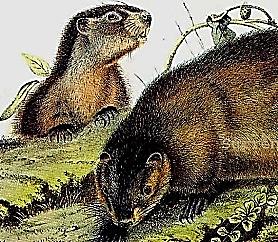 Rats in the Attic Library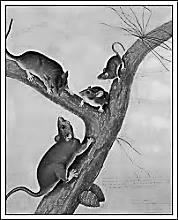 The Books:Formidable defences were placedat their disposal. This bookcasewas their ark, their aron kodesh.                                                          אהרן קודאשMesh wire flourishing along the shelves.Bait traps, poison-packets littering the floor.What an education for the rats to negotiateso many prohibitions and incitements…The Rats:If they could put their struggle into wordsthey might write poems about how hard it is to get at the Essential. They’re hungryfor the glue that holds the things together. 		We have more need of it Than they. That is why It is ours.The loftiest shelves were the greatest challenge,but they mastered the lie of the levels, reducedthe infrastructure of the Beautiful and Trueto the elements of an intramural agronomy.One could picture little cities with their templesspringing up from this sophisticated economy.Survival is subversionEating away The Monument of Famine.*        *        *The books are part of the rats.What the rats did to the booksis part of the books.What do we gnaw?The Tanakh, split into two roughly				equal fractions of Testament:Samson-work of many teeth.mettame et ha-Yadayim.Even a fractured Canoncan dirty the hands.*Fragments of the Fragments of Heraclitus…*Goethe is partially devoured.*What have they done to The Rat Man?*Food for thought.Food.*Is their gnawinga kind of knowing?The scrolls are in our belliesAnd the taste is sweet.*        *        *My share increased in dispossession:Religion [of what] remains[when everything hasbeen taken away].*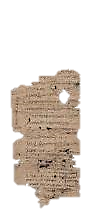 Maxims and Reflections of La PoochefoucauldIn the misfortunes of our dearest masters there is something that does not displease us.*First one dog barks, then another, and soon the entire neighborhood resoundsto a cacophonous chorus. The polite phrase for this? “Public opinion.”*Salivation History.—What is this thing the chien moyen sensuel so piously honours with the name “religion”? A conditioned response to the ringing of a bell.*Xenophanes, you were right. God is only the mirror image of Dog. Even His priests wear collars.*The Cynic’s Riposte.—Plato: “Somewhere in the Eternal Realms is the perfect Idea of Bone.”—Diogenes: “No doubt. And the Platonic Idea of Mange.”*Language is is an unruly kennel: the words never quite get used to each other’s sense. *The Enlightenment.—Once we barked at the moon; now we bark at the sun.*Go on with your circular quest till you bite your own tail, continue till you swallow yourself entire! At least you will never be hungry again.*Whatever can be gummed does not deserve to be eaten.*Bone-Burying.—If for once we understood why we bury them, perhaps we would remember where.*Bone is two things: food and toy. And yet a third: private property. The origins of culture and society.“Even a stray dog finds a bone to crunch,” reads the ancient proverb. Then why do our philosophers never get it right?*Clearly, whoever still uses the phrase “the marrow of the matter” has never chewed on a rubber bone.My critics complain: “His aphorisms are mere word-play, with no relation to reality.” Wasn't it Heraclitus who said, “Dogs always bark at what they do not recognize”?*Bedouin dogs have a saying: “You might as well bury your bones in the shifting sand.”*Wisdom is easily identified: it is always that voice barking in the wilderness.*Vanity, vanity, all is—squirrel!*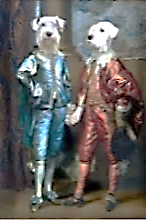 small threnody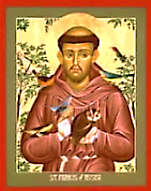 i.the cockroach came in search of food& found his fate instead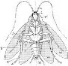 began deadset on getting fed& ended simply dead the looter of the cupboard shelfbecame the reaper’s pelfand rummaging through scraps of trash became the trash itselffor humankind’s immortal grudgereduced him to a smudgethe best of us but leave behind a brittle chitinous rindthe roach is dead  besmutched with gorewe shall not see his like againfor seconds minutes maybemorenow let the threnody beginoh carried in a little binhe sleeps among the coffee groundsnor hears the shrieks & keening soundsof all his mournful cockroach kin the cries are loud  the tears are manybeating of thorax  torn antennae   ii.the roach is dead  but should we care three more just crawled across the chairthe roach is a generic creature devoid of individual featurewho could parse such faceless vermininto a sam a sue a hermannot i for one in fact the chances are that only a st franciscould find it in his heart to loveallcreeping things that grope and grovel& could the gentleman from assisipreach to roach and not feel queasy the roach has reached the other shorewe shall not look on such a onefor seconds minutes maybemorenow let the obsequies be doneoh bear him in his little binhe sleeps among the coffee groundsnor hears the shrieks & keening soundsof all his mournful cockroach kinthe cries are loud the tears are manybeware o humans left if anyMinuscule ElegyFor the Fallen Ants i.For those who swarmed to form a living bridge And, as their comrades crossed the raging streamlet,				FellInto its current and were muscledAlong toward a hapless doom:May these few words, too small to drape the grandeurOf such a selfless deed, stand sign and sigil For these honored dead.ii.For those who, foremost of the swart phalange In toil and formication of pitched battle,FellTo pinches of an armoured foeman,Leaving their brittle dolmens there: May these slight and unworthy verses poultice The piercèd thorax with a hymn of glory,Pledge of deathless praise.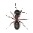 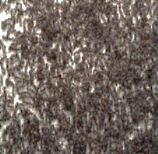 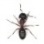 Cortège 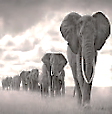 I.Tome Tome TOME TOME, the footnotes poundInto the impressionable GRound.                                                                               The earth booms like a kettledrum As on, with stately stomp, they come.Balanced, with sombre steps and slow,Between procession and tableau,They Move their bodies’ ponderous cargoAt a deliberative largo,Whilst raising to the blood-red sun A valedictory orison,Blaring, through pairs of ivory commas,Their morituri salutamus.While in the trees the grave macaquesSit quiet as books arranged in stacks,They trudge with stiff arthritic painAcross a yellowing parchment plainToward the place that is, for them,Definitive terminus ad quem. II. As in their solemn ranks they pass,Flattening the savannah grass;As lingering truancies of daySlink off before the encroaching grAy,The moon, in gown of borrowed light,Decrees a pause from fight-or-flightDown from her little podium hill,Shushing her creatures to be stillWith ghostly finger at her lips.Now the tentative little sipsOf svelte gazelles cease in the sedgeThat rims the shrinking water’s edge.Turtles withdraw into their shellsTo meditate like monks in cells. The riddle of the female penis Puzzles the minds of the hyenas.Baobabs, with their crazy-angledLimbs and branches, appear entangled In radical reassessments. LionsPonder their sanguinary science:‘Ah! Is this life, or mere existence,Chasing zebras into the distance?’III.Having transfixed her silly broodsIn taxidermic attitudes,The moon retires to write her memoirs.—But who could count the many grim warsShe has witnessed? She could spend agesBlackening all those pallid pages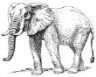 Her chronically memorious MuseMust ask Methuselah to peruse.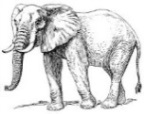 and yet she has her helpful scholars.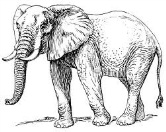 (Call them inveterate recallers.)Nothing about their gait seems hurried,Nothing triumphal, nothing worried,Much that’s greatly resigned. (Can FateArrive too early or too late?)The place they reach—where mountains topple—is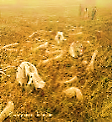 The graveyard (or, in Greek, νέκροπολις)Where they lie down with grateful groansOn an ancestral bed of bones.IV.Distinguished moon, be kind, upraise them! Don’t let the scholiast worms deface them.(Remember how they sat all nightBeneath your papery slips of lightIn baggy, wrinkled coats, and weptOver your works, when jackals slept?)Set them among the beasts that track	  	                                                            Their prey across the Zodiac,	To qualify their savage frisks						                                     With little silvery asterisks.						 		        *	                                                   Grant them this high sabbatical							          * 		                      Until your last, pale page is full							          *     		      Of darkness; till in the sublime                                                                              *                     And cavernous Study Hall of Time                        	                                 *	             *The Ancient of Days lays down his head				 *	     *        And sleeps, and snores, to wake the dead.                                              *  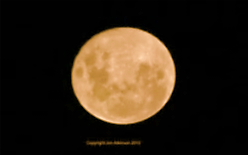 Monster Movie Wolfman and Dracula, The Mummy and the FlyAre playing poker on an oil drumIn a warehouse on the sly.There’s just one naked light bulb,It dangles from a stringLike a killer in a noose the nightThey hang him at Sing-Sing.“Where’s Frankenstein?” Says Wolfman.“He’d better show his face.”“Keep your shirt on,” laughs the MummyAs he deals himself an ace.“He’s a dead man!” snarls the WolfmanAnd cracks himself a beer.Count Dracula the pretty boyPrimps in an empty mirror.The Fly is hanging from the ceiling.(He’s eyeing the beer cans.)Wolfman looks up and growls: “You cheat!Quit looking at our hands!”“Next time we do it my way, see?”Wolf chomps on his cigar.“Relax,” says Mummy through his gauze.“That sounded like his car.”But no, it was the Heat outside. (When has crime ever paid?)They’d come with crosses, silver bullets,And a tall can of Raid.“What’d I tell you?” Wolfman howled.“That Frank’s a dirty rat!”—The coppers cuffed his hairy pawsWhile the beast snarled and spat.The Vampire bared his fangs, but heWas looking pretty scared.The Mummy came unwound. The FlyJust rubbed his hands and stared.And now the place is empty,The bulb swings to and fro,The cards lie scattered on the floorAnd Frank’s in Mexico.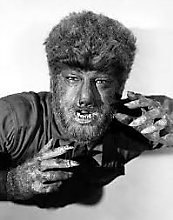 King Rex the TyrantEvery Sunday or so, when with hearthigh-sorrowful and cloyedhe rested from his day job,you would not see him at his usual pasturage,ripping meals from that great meat orchardas he crashed his way down to a skyline luridly inflamed.At such intervals, the animal world retiredto lick its wounds in silence, freeof those deafening shock waves from the swampwhen the thick-skinned King (who was also very thin-skinned)pulled up short at his dinner to roar at his food: DON’T LOOK AT MY HANDS!Often you would find him in his palaceentertaining guests, in a genial mood,eating, at most, two servants, and passing up a canapé.A curtain would part to reveal, for connoisseurs,the botches of his "abstract expressionist" paintings, or he would read with a suavely modulated growlfrom his latest forays into the realms of Erato.And when the great gilded grandfather clockin the hallway banged the ineluctable hour,his chorus of toadies knew what to say: Sire, won't you favor us with a little Debussy?And we shuffled through the double doorsinto the auditorium.Industrial-strength kettledrum footstepscrescendo'd from stage right.He squeezed into view, his head bedizenedwith a dandruff of klieg light shards.He landed on the piano bench, squaredhis shoulders to put a little wallop into it,and then it was difficult to denythat the up-and-down Clonk Clank Clownkinghad begun.Fine lacquered rosewood flew into chunks of lumber exploding toward the ceilinglike a cloud of broken teeth, snapped stringsflailed like riot hoses slipped from the grasp.All this time he watched over his workwith satanic eagle eyes hoodedby the ancestral crests of his orbital bones.But now and then those eyes seemed to look out at us in perplexity,as if to ask why destiny had appointed himto level the lyrical to the literal with such monstrous finesse—like that dream of a pagoda poisedover its reflection in a lake collapsing into splinters of the physical damagehe was inflicting with those vengeful vestigial hands.Ah, he could swallow a tank,but an octave he could not span! On and on the pounding softened us uplike the overture to a beach landing,no place to hide in the inland of the ear,he continued to torture Debussy,blatantly violating the Geneva Accords,and not to dangle from the raftersby a piano wire was sufficient rewardfor the strain of faking rapturous attentionand what else could we have done but pretend to listento what most of us still deny they ever saw?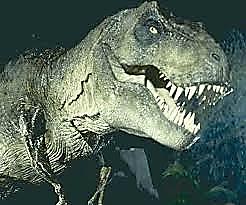 David Graybeard and the Kerosene Cans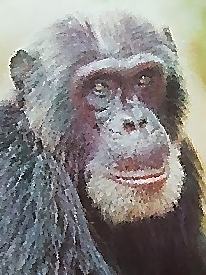                                                                             	                    And he dwelt in On the day that David burst into his dazzle                                  the land of Gombe...   The screech magnificoes were at their thrash,Shaking great hanks of yellowing green in the sizzle   Of the sun—A bang. Heads turned. A flash.—Hunched coteries howled to behold them baltering down  Past nits and picks of tufted hair—O Master Of thunder-shine!—twin cans that battered on   Ahead of his long reach: he, scampering faster, Caught up to what he had pushed with conative thrust.—  And the old Alpha’s crass and grabbed potestasLoosened—he lost his ancient sway. In the must  Of his pride walked David now, in a dangle of testes,Steward of Oestrus, ready his dung to fling.  And the stoop of the years brought gladness to his glands,Much rump and postured fealty. For the King  Was righteous in his judgments and commands.Some say when white-haired age had dimmed his eyes  To dark Sheol he would not knuckle under,But in wet season still patrols the skies,  Pissing the rain, banging the cans of thunder.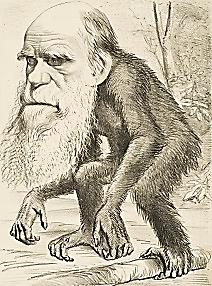 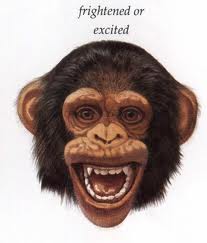 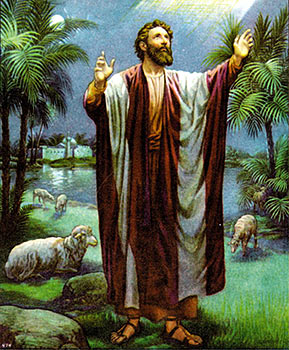 The Ancient Origins of Erotic ArtBeating your chest, ripping out hanks of grass(Lust in the animal kingdom of the mind),You ooh-ooh-ooh when she presents her ass,Inviting you to reproduce your kind.O that good old bonòbo bump-and grindOn simian Cupid’s archery range, that sass,That waggle of a red bull’s-eye your blindHeat-seeking muscle couldn’t miss!—Alas:Inklings of thought invade your horny heart,A skinny homunculus with an egg-shaped headGestates inside a mutant chromosomeTill you’re that four-eyes who reads Proust in bedAnd pens some elbow-patched and dusty tomeOn the ancient origins of erotic art.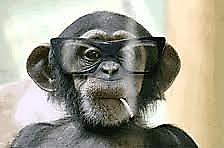 Happy DancerSwollen with bloody joy (fresh from the kill)Who is that happy dancer at high noonRepeating himself in cartwheels down the hill?Baboon!  Baboon!                            Baboon!                             Baboon!                                          Baboon!  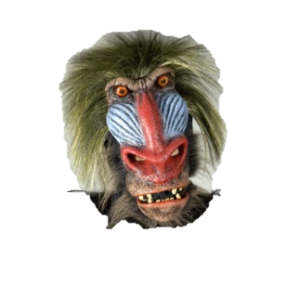 Golden Retriever on a Sunday Morning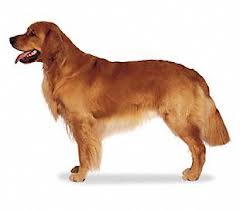 At crack of dawn you walk the neighborhood,   Disturbing the peace, as if it were your mission.You barked once: it was good; and what is good,   You think, can only improve with repetition.From one end of the leash the sounds escape;   At the other end (to poignant fate resigned)Wincing Reluctance takes a human shape   In order to be dragged along behind.More than a bark, a sort of barkle shoots   From your mouth at rakish angles, lighting a blazeOf pantomime in rooms, as shadowy mutes   Leap to their windows, shaking the Fists of Praise.Why should you think that so much as a Darn it!   Is in their thoughts? Much rather a Hark! Hark!It is the sound of bumptiousness incarnate,   Made flesh to yell among us, for a lark.But that is what the whited cats most hate,   So suddenly uncurled from their porch chairs:How you so placidly vociferate   Past an arched gauntlet stiffening on the stairs.Some heads are cocked: What news needs such an early   Edition, in such boldface hype?—InsideYour bushel of exclamation marks, there’s clearly   A light that has no present plans to hide.You anoint your nose with soil, you are relentless   To tell its weight in sound to every smell;Only the dried up and the utterly scentless   Reach out in vain for a lusty decibel.The lions, the bears, the less hirsute performers—   The floppy-footed clowns kicking up sawdust—Is it they who merit billing so enormous,   Painted in strokes that range from broad to broadest?Or is the circus in that raucous tent  Your ruckus raises everywhere it goes?So the announcement is the Great Event,  The Carnival Barker himself the Show of Shows? You are no leper, sir; that is not Esau’s   Pelt you wear—it is Joseph’s coat. The parkAwaits; children will greet you from their seesaws:   Go, mingle the golden sunshine with the bark.Ignore the finger-wagger, the head-shaker,   Spread the Good Noise, and stride on blithely by;Offer a funhouse mirror to your Maker,   The imperious Impresario in the Sky.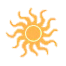                * Z e p h y r  *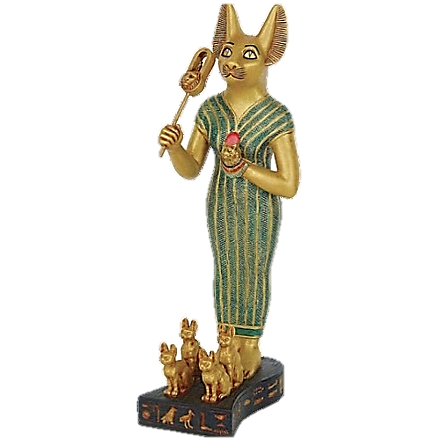 Do you see that kitten chasing so prettily her own tail? If you could look with her eyes, you might see her surrounded with hundreds of figures performing complex dramas….--Ralph Waldo Emerson*            *           *When I play with my cat, who knows but that she regards me more as a plaything than I do her?--Michel de MontaigneGrand Entrance The door swings open. Paws advance.Important whiskers. Golden pants.Sound the trumpet. Bang the drum.Here comes the littlest Panjandrum.Personality ProfileA cobby tabby,Not at all crabby,Inclines to chubby,Legs rather stubby…Stroking her furEvokes a purrA pleasing chirpWill oft usurp.Her puffy coatIs brown—but noteThe downy whiteStreaks that highlightThe chest and belly(As soft as jelly).White spats encloseTenacious toesFrom which extendThose claws that rendIn two the mothAnd satin cloth.Her morning chore’sTo stop your snoresWith urgent meowsDesigned to rouseYou (with some screaming)From pleasant dreaming.Why ask the MaineCoon to explainWhy the Maine CoonWakes up so soon?A Maine Coon CatIs just like that.GenealogyOf hardy stock,Foe to the lock,This cat will poutIf not let out.Bred on the farmTo do rats harm,She slept by dayOn bales of hayIn dusty loft.At night, with softAnd stealthy tread,She left her bedTo find and termin-Ate whiskered vermin.New England GnomicsUnder the skyThe vole will die.But in the houseDeath takes the mouse.(The Maine Coon CatWill see to that.)And let the bugUpon the rugFall to its kneesAnd makes its peaceWith the just GodOf the arthropodWhen the Coon CatInspects that mat.In CatilinamFor vehemence of declamation,What squirrel could top that CiceroHopping-mad on the branches’ tips?Loftily conscious of his station,He sneers down on the wretch below.Scolding-hot scorn pours from his lipsWhile a grave senatorial birdAppears to nod at every word.Down there, in no particular hurry,Deaf to this savage indignation,The culprit yawns. The invective climbsTo further heights of righteous fury,With pitiless enumerationOf all the scoundrel’s plots and crimes—But if he hears, he gives no sign,This lazy little Catiline.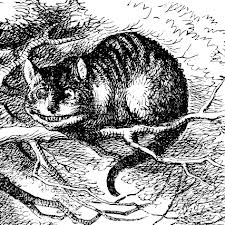 Empty BowlShe opens her mouth. Her intenseEyes follow me, full of soul.Declamatory vehemenceDenounces the empty bowl.Poem: Her Tongue, How It Sticks OutSo much is packed into your microcosm(Item: one exquisitely creased nose blossom),You have so many golden links with Heaven,I’m pressed to give each genuinely Pseudo-Dionysian charm its proper kudo(Or is it kudos?) in these poems you live in.Thus if I slight your pink slip of a tongueI slight the All. (How could I leave unsungEven your smallest stubs of grace? They tipThe world.)—Rose petal, slim slice of prosciutto,All unexpectedly it will protrude, oh-So-daintily subtending the upper lip!With that sublime naïveté a few oldStatues embody (gaudy eyes bejeweled),You stare, clueless what joy you give sad PlutoAs he peers up at you from his dark meadow:You, brightly bannering your fail bravado,Your slice of rose, your petal of pink prosciutto.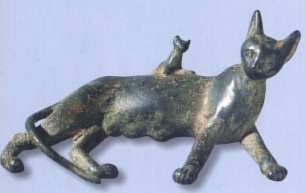 SkeletonicsDiminutive Zephyr,Though slow as a heifer, Likes raw Hasenpfeffer,And will endeavorIn ways that are cleverTo seize the leveretBy the neck bone, and sever it.Ah, the spring fever itMust be that plays deliberateHavoc with prudence,Making the blood danceHot in the veins of the two tenseLegs of the bunnyIn weather that’s sunny,That makes him incautiousWhen he should be nauseousWith fear of the huntressWho will flay, or will undress,If you will, the poor coneyDown to the bone, heAll the while screamingAt his unseamingWhile blood comes streamingFrom guts that are steamingAnd the bad dreamingEnds only with death, and bugs teeming.(It’s nature’s law.)And then the guffaw,The religious awww!At the white of her pawAnd her delicate clawStop short at the ghastly jawGaping asideNaked of hideOf the creature that criedAs he struggled and diedIn the jaws of the Zephyr:Last week’s Hasenpfeffer,Gone now forever.We rub her noseIn shames and no’sBut each of us knowsThat that’s how it goes.She does what she does:She is what she will be and was.We clean up the bones and the fuzz.And should we everLocate the leverThe turns off her habitOf killing the rabbitI’m not sure we’d grab it.Nine Life Slices1.  A crack in the door.A paw. An arm. A shoulder.  Two green eyes. A cat.2.  Come over here youMake me uncomfortable  Go away pet me.3.  Sitting at the door,Déjà vu. Wasn’t I here  A moment ago?4.  Sitting by a treeI am startled by the sound  Of one leaf falling.5.  Loud noises issueFrom a mouth whose shape outlines  A small, empty bowl.6.  Since I don’t know howTo pull the door open, I’ll  Keep pushing at it.7.  Clearly the world isStructured like a scratching post.  Good thing I have claws.8.  Cherry blossom. Cherry blossom. Cherry blossom.  Cherry blossom. Finch!9.  Crouched behind the bush…What you see is a rose, not  A rose-colored nose.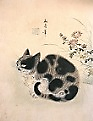                              * Triolets from the Garden of Zephyr *1. ButterflyCreeping discreetly through the grass,I see a butterfly flutterby.(The snack’s too light. I let it pass.)Creeping discreetly through the grass,I’m stalking robins, which—alas!—Though plump and slow, my form descryCreeping discreetly through the grass.(I see a butterfly flutterby.)2. MockingbirdThe Mockingbird’s a shocking bird.Why must she squawk at me? It’s rude.Even Audubon, I think, concurred:The Mockingbird’s a shocking bird.And am I in the least deterredFrom my designs upon her brood?The Mockingbird’s a shocking bird.Why must she squawk at me? It’s rude!3. Tawny InterloperThat tawny interloper pissedAll over my catnip patch again.Instead of wincing when I hissed,That tawny interloper, pissed,Just raised his tail, and then—and then—That tawny interloper pissedAll over my catnip patch again!4. Waldo and MichelThat crazy Waldo loves to chase his tail.(I’m playing in the catnip with Michel.)We note (it really seems beyond the pale)That crazy Waldo loves to chase his tail.We watch, we search for clues, and yet we failTo find sufficient reason why the HellThat crazy Waldo loves to chase his tail.I’m playing in the catnip with Michel.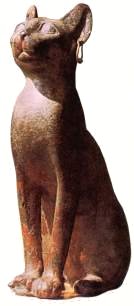 			                             Scratching PostHowcanthishumanstandtostayonhistwothinlegsthatwaydayindayout?Whatisithebegsfor?Itmustbeatruly HUGE treat.(Onthose two flat feet!)Cuisine BeguineI’m bored with what rattles in cardboard.But as for the steel that won’t stain,It is filled with things fit for a lord:How I love what the bright cans contain!From the locker of Mr. Jones, DavyCome some of the riches I crave,Harvest reaped from the salt-seasoned wave:For this I’d enlist in the Navy.(And I don’t understand why you skimpOn the cans that envelop the shrimp.)Yet the flesh of the chicken is braver(I refer to its splendorous flavor).But above all I wish to assertThat I think I’d desert from the Navy,Even crawl through the desert, if onlyI was sure that my just dessertWould consist of the Slices in Gravy.(With milk on the side, who’d be lonely?)I confess it has caused me some hurtThat you’ve chosen to be so inertIn perceiving how awful a crisisYou cause when you hold back those beautiful Slices.Gardening TipYou plant the stuff because you like to watch aCat nip catnip:How cute to see Yours Truly Go about it!You never thought to put, beside that patch, aBit of ratnip—Which shows how much you reallyKnow about it.Look into it, then, could you, while I catch aLittle catnap?—Try not to be undulySlow about it.Leave Me AloneLeave me alone.I have no truck with your untidy ways, your Brobdingnagdian pretences leave me cold as stone.Leave me alone.I do not speak your tongue, your unportending syllables to me are as the click of bone on bone.Leave me alone.I’ll sit here by the window and gaze out at the lawn, so prickly with the life of birds andbugs, which I shall make my own.Leave me alone.Do not attempt familiarities, nor try my tummy with your clumsy, prizing hands, you shan’t extort from me the rusty tribute of a groan.If you would win the softening of my sneer today, there’s nothing you can cooor babble, nothing you can say.Just go away.Will and TestamentItem.—To Michel:Half of my soul,The wishing wellOf my slices bowl.Item.—To the tawny-furredTom: the mockingbirdAnd his joy-buzzer rasp,Just past his grasp.Item.—To all mockingbirds:Such things…! I have no words. Item.—To my humans:More discernmentThan they have hitherto shown.When they sit out on the lawn,May they be lonesomeA little, In the evening.Also the Busy Ball,Long idleAnd spent.Plus, my catnip mouse,That bit of old string,Any old thingOf mine they find about the houseIn the weeks aheadAs my absence settles inLike dustOn the chairs in the kitchen.And oh: my wrinkledPapers, that clutchOf crinkledBags and such,Tamped thoroughly flat:They can have that.Where Do Good Cats Go?On tippy-toes you nibble at your easeThose juicy treats that hang from tuna trees.Mice run from you or yield, just as you please.That’s all I know.You knead the clouds, leap down from shelves of airAnd land on puffballs. Oh what handsome fare,What creature comforts, tasty creatures thereWhere good cats go!Discreet, obedient angels come on callTo keep your food bowl brimming, or to haulAway the kitty litter—then they allLeave you alone.You rub your cheek against the world, you tossIt in the air and pat it with your pawsUntil its yarn unwinds. You can, becauseIt’s stuff you own.A downward glance will show the place of howlsWhere fire-cats poke at veterinarians’ bowelsAnd dogs in trees wince at those thunderous growlsAnd glowing eyes.And mockingbirds won’t look so smug or slySeeing Death’s wingèd fur ball hurrying nigh(If what I’ve heard is true, that cats can flyIn Paradise).You lie on flowers beside the River Cream,Dismember bugs (with which the grasses teem),Or simply curl into a ball and dream,Where good cats go.Into the flow you dip a drowsy pawSometimes, and from the milky liquid drawA fish, and watch it dangle from your claw.That’s all I know.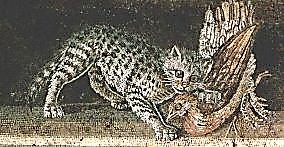 As the Crow FliesHigh in the reaches combing the sky,Wind through his feathers whistling by,Stillness in motion, Angel the CrowShadows his signature over the snow.Where he is flying, which of us knows?Storm clouds gather, a dark wind blows.Swift through the rise and the dip of his wings,Swift through the marrow and air of his bones,Swift through the honeycombed haunt of the marrow,The wind is flying—the dark wind moans.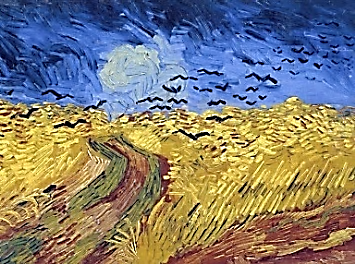 